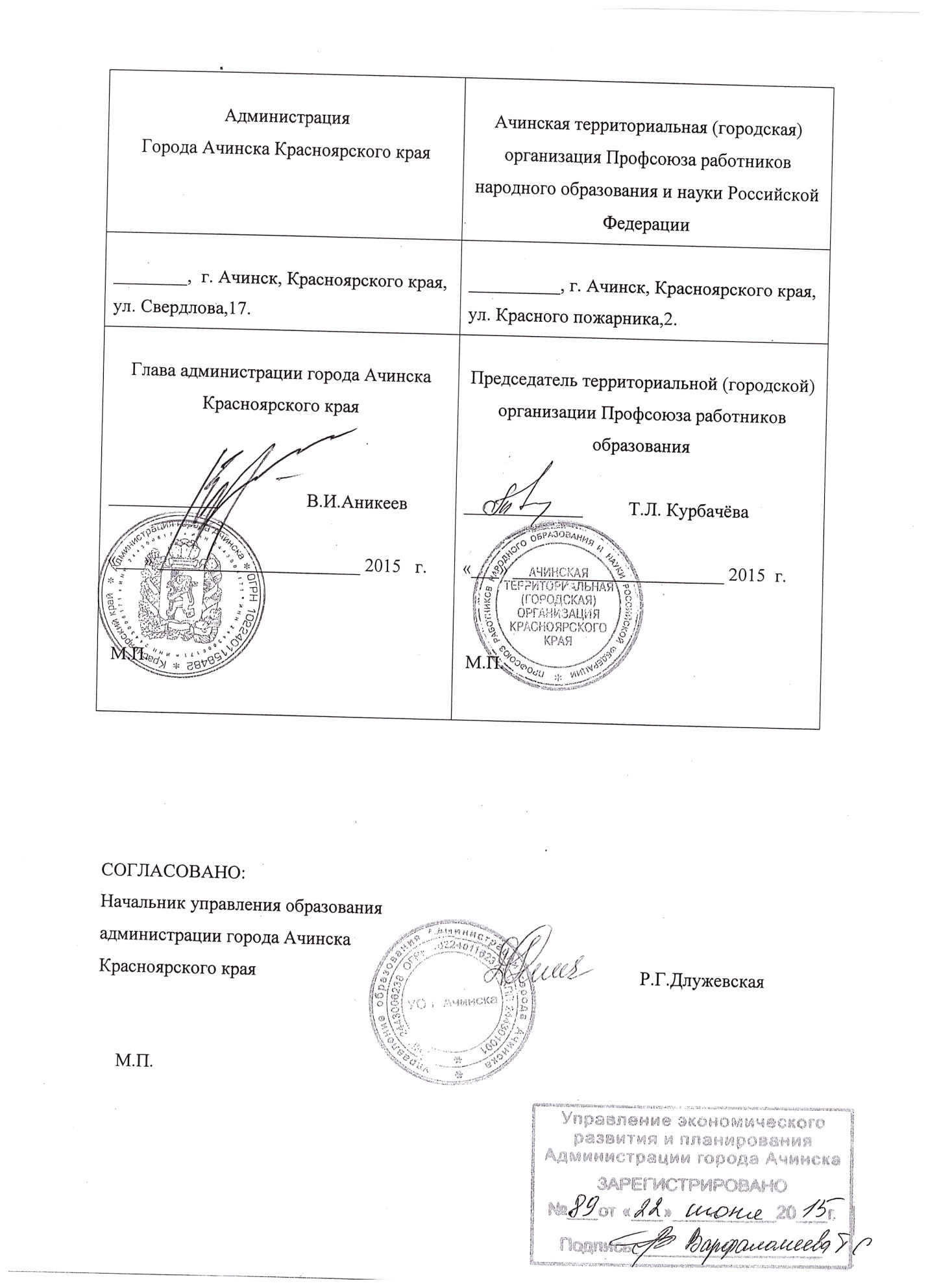 ТЕРРИТОРИАЛЬНОЕ ОТРАСЛЕВОЕ СОГЛАШЕНИЕ между администрацией города Ачинска  Красноярского края и Ачинской территориальной  (городской) организацией Профсоюза работников народного образования и науки Российской Федерациина 2015-2017 годы.I. Общие положения1.1. Настоящее Территориальное Отраслевое соглашение (далее - Соглашение) заключено на муниципальном (городском)  уровне  в   соответствии  с Трудовым кодексом Российской Федерации, Законом Российской Федерации от 06.10.2003 № 131-ФЗ «Об общих принципах местного самоуправления в Российской Федерации», Законом  Российской Федерации  от 11 марта 1992 года № 2490-1 «О коллективных договорах и соглашениях», Закона Красноярского края от 31.03.2011 № 12-5724 «О социальном партнерстве», Отраслевым соглашением по организациям, находящимся в ведении Министерства образования и науки Российской Федерации на 2015-2017годы с целью определения в договорном порядке согласованных позиций сторон по созданию необходимых трудовых и социально-экономических условий для работников образования и обеспечению стабильной и эффективной деятельности образовательных организаций города Ачинска, находящихся в ведении Администрации города Ачинска. Соглашение является правовым актом, регулирующим социально-трудовые отношения в сфере образования, устанавливающим условия оплаты труда работников образования, их гарантии, компенсации и льготы, положения которого обязательны для организаций, на которые оно распространяется.Соглашение обязательно к применению при заключении коллективных договоров в организациях, трудовых договоров с работниками организаций и при разрешении индивидуальных и коллективных трудовых споров.1.2. Сторонами Соглашения (далее – Стороны) являются:- работники организаций, в лице их полномочного представителя – Ачинской территориальной (городской) организации Профсоюза работников народного образования и науки Российской Федерации, действующего на основании устава и общего положения о территориальной организации Профсоюза работников народного образования и науки Российской Федерации (далее – Профсоюз);- работодатели в лице их полномочного представителя – администрации города Ачинска (далее - Администрация).1.3. Настоящее Соглашение распространяется на работников и работодателей, находящихся в городе Ачинске и имеющих первичные организации Профсоюза работников народного образования и науки Российской Федерации, а также организации, обслуживающие организации образования и имеющие первичные организации Профсоюза.1.4. Стороны договорились о том, что:1.4.1. Коллективные договоры организаций не могут содержать условий, снижающих уровень прав и гарантий работников, установленный трудовым законодательством и настоящим Соглашением.В коллективном договоре организации с учетом особенностей его деятельности, финансовых возможностей могут предусматриваться дополнительные меры социальной поддержки, льготы, гарантии и преимущества для работников, более благоприятные условия труда по сравнению с установленными законами, иными нормативными правовыми актами, содержащими нормы трудового права и настоящим Соглашением.Профсоюз и Администрация города Ачинска в установленном сторонами порядке осуществляют регистрацию и анализ коллективных договоров организаций в целях контроля за состоянием и эффективностью договорного регулирования социально-трудовых отношений в сфере образования, а также обобщения опыта коллективно-договорного регулирования в сфере образования, систематический мониторинг, обобщение опыта заключения коллективных договоров организаций.1.4.2. В течение срока действия Соглашения стороны вправе вносить изменения и дополнения в него на основе взаимной договоренности. При наступлении условий, требующих внесения изменений и дополнений в настоящее Соглашение, заинтересованная сторона направляет другой стороне письменное уведомление о начале ведения переговоров в соответствии с действующим законодательством Российской Федерации и настоящим Соглашением.Принятые сторонами изменения и дополнения к Соглашению оформляются протоколом, который является его неотъемлемой частью и доводится до сведения работодателей, первичных профсоюзных организаций и работников организаций города Ачинска .1.5. Стороны не вправе в течение срока действия настоящего Соглашения в одностороннем порядке прекратить выполнение принятых на себя обязательств.В случае реорганизации сторон Соглашения права и обязательства сторон по настоящему Соглашению переходят к их правопреемникам и сохраняются до окончания срока его действия.1.6. В течение одной недели с момента подписания настоящего соглашения в целях его выполнения Администрация города Ачинска информирует руководителей организаций образования о заключении и содержании настоящего Соглашения, Профсоюз - первичные профсоюзные организаций.1.7. Законодательные и иные нормативные правовые акты, улучшающие правовое регулирование социально-экономического положения работников по сравнению с регулированием, предусмотренным Соглашением, применяются с даты вступления их в силу.1.8. Настоящее Соглашение вступает в силу с момента его подписания и действует в течение  трех лет, до принятия нового.Коллективные переговоры по разработке и заключению нового Соглашения должны быть начаты не позднее трех месяцев.1.9. Соглашение открыто для присоединения к нему других работодателей.II. Обязательства сторон Соглашения и их представителей2.1. Руководствуясь основными принципами социального партнерства, осознавая ответственность за функционирование и развитие организаций и необходимость улучшения положения работников, Стороны договорились:2.1.1. Способствовать повышению качества образования, результативности деятельности организаций, конкурентоспособности работников на рынке труда при реализации Конвенции долгосрочного социально-экономического развития РФ на период до 2020 года, государственной программы Российской Федерации «Развитие образования» на 2013-2020 годы, иных приоритетных национальных проектов, краевых, городских целевых программ в области образования. 2.1.2. Участвовать в постоянно действующих органах социального партнерства.2.1.3. Участвовать в организации, подготовке и проведении конкурсов профессионального мастерства, городских фестивалей и смотров.2.2. Администрация города:2.2.1. Обеспечивает полное и своевременное финансирование организаций в соответствии с лимитами (исходя из объема) бюджетных обязательств, утверждёнными городским бюджетом для муниципальных бюджетных и казенных организаций, а также размеров субсидий, предоставленных муниципальным бюджетным, автономным организациям на возмещение нормативных затрат, связанных с оказанием ими в соответствии с муниципальным заданием муниципальных услуг (выполнением работ).2.2.2. Информирует Профсоюз  о действующих и (или) готовящихся к принятию федеральных, краевых, городских целевых программах, затрагивающих социально-трудовые права работников и влияющих на их социально-экономическое положение.Организует совместно с Профсоюзом консультации о возможных прогнозируемых социально-экономических последствиях реализации указанных программ. 2.2.3. Учитывает мнение Профсоюза при подготовке предложений по созданию автономной организации путем изменения типа существующего образовательной организации.2.2.4. По согласованию с Управлением образования безвозмездно предоставляет в пользование территориальной (городской) организации Профсоюза бесплатно  необходимое помещение расположенное по адресу: 662152,  г.Ачинск, ул. Красного пожарника, д. 2, тел: 7-86-95, отвечающее санитарно-гигиеническим требованиям, обеспеченное отоплением и освещением, оборудованием, необходимым для работы самого Профсоюза и проведения собраний работников, а также оргтехнику, средства связи, в том числе компьютерное оборудование, электронную почту и Интернет, и необходимые нормативные документы. Обеспечивать охрану и уборку выделяемого помещения и создавать другие улучшающие условия для обеспечения деятельности Профсоюза.2.2.5. Предоставляет Профсоюзу по его запросам информацию о численности, составе работников, системах оплаты труда, размерах средней заработной платы и иных показателях заработной платы по отдельным категориям работников, объеме задолженности по выплате заработной платы, показателях по условиям и охране труда, планировании и проведении мероприятий по массовому сокращению численности (штатов) работников и другую необходимую информацию по социально-трудовым вопросам, 2.2.6. Предоставляет возможность представителям Профсоюза принимать участие в работе совещаний и других мероприятиях по вопросам оплаты и нормирования труда, представления к награждению отраслевыми и государственными наградами и другим вопросам, затрагивающим экономические, социально-трудовые и профессиональные права и интересы работников организаций.2.2.7. Обеспечивает учет мнения Профсоюза при разработке и принятии нормативных правовых актов, затрагивающих индивидуальные и коллективные социально - трудовые, профессиональные, экономические и иные права и интересы работников, прежде всего в области оплаты труда и социально-трудовых гарантий.2.2.8. Осуществляет ведомственный контроль за соблюдением трудового законодательства и иных нормативных правовых актов, содержащих нормы трудового права, в образовательных организациях.2.3. Профсоюз:2.3.1. Обеспечивает представительство и защиту индивидуальных и коллективных, социально - трудовых, профессиональных, экономических и иных прав и интересов работников организаций, в том числе при разработке и согласовании проектов нормативных правовых актов, затрагивающих социально-трудовые, экономические права и профессиональные интересы работников, в том числе, в области оплаты труда, социально-трудовых гарантий.2.3.2. Оказывает членам Профсоюза и первичным профсоюзным организациям  помощь в вопросах применения трудового законодательства; принятия работодателем локальных нормативных актов, содержащих нормы трудового права; заключения коллективных договоров, а также разрешения индивидуальных и коллективных трудовых споров.2.3.3. Содействует повышению уровня жизни членов Профсоюза.2.3.4. Использует возможности переговорного процесса с целью учета интересов сторон и предотвращения социальной напряженности в коллективах организаций.2.3.5. Содействует предотвращению в организациях коллективных трудовых споров при выполнении работодателями обязательств, включенных в настоящее Соглашение и коллективные договоры.2.3.6. Осуществляет контроль за соблюдением работодателями трудового законодательства и иных актов, содержащих нормы трудового права.2.3.7. Проводит экспертизу проектов нормативных актов города Ачинска, затрагивающих права и интересы работников организаций, анализирует практику применения трудового законодательства, законодательства в сфере образования. Направляет замечания и предложения начальнику  управления образования и Главе администрации города, а в случае необходимости обращается в контролирующие органы.2.3.8. Обращается в органы государственной власти Красноярского края, Администрацию города, Управление образования с предложениями о принятии законодательных (нормативных) актов по вопросам защиты индивидуальных и коллективных социально - трудовых, профессиональных, экономических и иных прав и интересов работников.2.3.9. Обеспечивает участие представителей первичных профсоюзных организаций в проведении аттестации штатных педагогических работников образовательных организаций.III. Развитие социального партнерства и участиепрофсоюзных органов в управлении учреждениями3.1. В целях развития социального партнёрства стороны обязуются:3.1.1. Строить свои взаимоотношения на основе принципов социального партнерства, коллективно-договорного регулирования социально-трудовых отношений, соблюдать определенные настоящим Соглашением обязательства и договоренности.3.1.2. Развивать и совершенствовать систему органов социального партнерства в отрасли на территориальном и локальном уровнях.3.1.3. Участвовать на равноправной основе в работе Отраслевой комиссии по регулированию социально-трудовых отношений (далее – Отраслевая комиссия), являющейся постоянно действующим органом социального партнерства на городском уровне, созданным для ведения коллективных переговоров, подготовки проекта Соглашения и его заключения, внесения изменений и дополнений в него, разработки и утверждения ежегодных планов мероприятий по выполнению Соглашения, а также для осуществления текущего контроля за ходом выполнения Соглашения (не реже одного раза в год).Отраслевая комиссия вправе разрешать разногласия и спорные вопросы по толкованию и выполнению положений настоящего Соглашения.Состав Отраслевой комиссии определяется совместным решением сторон и формируется на основе соблюдения принципов равноправия сторон, полномочности их представителей.Отраслевая комиссия сохраняет свои полномочия на период действия настоящего Соглашения.3.1.4. Способствовать повышению эффективности заключаемых коллективных договоров в организациях, в том числе в форме проведения конкурса коллективных договоров. Осуществлять мониторинг, обобщение опыта заключения коллективных договоров организаций, а также контроль за состоянием и эффективностью договорного регулирования социально-трудовых отношений в сфере образования  города Ачинска.3.1.5. Проводить взаимные консультации (переговоры) по вопросам выполнения и текущего финансирования программ в сфере образования, по вопросам регулирования трудовых и иных непосредственно связанных с ними отношений, обеспечения гарантий социально-трудовых прав работников организаций и по другим социально значимым вопросам.3.1.6. Содействовать реализации принципа государственно-общественного управления образованием в организациях.3.1.7. Обеспечивать участие представителей других сторон настоящего Соглашения в работе своих руководящих органов при рассмотрении вопросов, связанных с содержанием настоящего Соглашения и его выполнением; предоставлять другой стороне полную, достоверную и своевременную информацию о принимаемых решениях, затрагивающих социально-трудовые, экономические права и профессиональные интересы работников.3.1.8. Содействовать осуществлению в организациях в случаях, предусмотренных законодательством Российской Федерации, установления либо изменения условий труда и иных социально-экономических условий по согласованию с соответствующим выборным профсоюзным органом.3.1.9. Осуществлять урегулирование возникающих разногласий в ходе коллективных переговоров в порядке, установленном трудовым законодательством.3.1.10. Принимать совместные меры по недопущению и незамедлительному устранению нарушений установленного федеральными законами порядка изменения типа существующих учреждений на основе принципов добровольности и коллегиальности при принятии решений об изменении типа организации, включая принятие изменений в устав организации в связи с изменением его типа на общем собрании (конференции) работников, а также порядка регулирования трудовых отношений.3.1.11. Содействовать осуществлению в организациях мероприятий по внесению изменений и дополнений в уставы организаций в связи с изменением типа организации с участием первичных профсоюзных организаций, включая закрепление в устав порядка принятия решения о назначении представителя работников автономной организации членом наблюдательного совета или досрочном прекращении его полномочий, предусматривающего включение представителя первичной профсоюзной организации (председателя профкома) в состав наблюдательного совета.3.1.12. Стороны в своих действиях при рассмотрении вопросов социально-экономического положения работников учитывают положения Рекомендаций МОТ/ЮНЕСКО о положении учителей.3.1.13. Стороны договорились совместно при разработке предложений по совершенствованию целевых показателей эффективности деятельности образовательных учреждений учесть в числе критериев перечень показателей, характеризующих эффективность социального партнерства и коллективно-договорного регулирования социально-трудовых отношений (наличие коллективного договора, участие в конкурсах по социальному партнерству).3.1.14. Стороны согласились регулярно освещать в средствах массовой информации, на официальном сайте управления образования промежуточные и итоговые результаты выполнения настоящего Соглашения, иных соглашений и коллективных договоров организаций.3.1.15. Стороны считают приоритетными следующие направления в совместной деятельности по реализации молодежной политики в организациях:проведение работы с молодежью с целью закрепления их в организациях;содействие повышению их профессиональной квалификации и служебному росту;развитие творческой активности молодежи;обеспечение их правовой и социальной защищенности.3.2. Администрация города обязуется:3.2.1. В соответствии со статьей 35.1. Трудового кодекса Российской Федерации обеспечивать условия для участия Отраслевой комиссии в разработке и (или) обсуждении проектов нормативных правовых актов, затрагивающих права и интересы работников.При подготовке и принятии приказов, распоряжений, затрагивающих права и интересы работников, заблаговременно информировать о них Профсоюз, учитывать его мнение и положения настоящего Соглашения.3.2.2. Способствовать обеспечению права участия представителей работников в работе органов управления организаций (попечительский, управляющий советы и другие), в том числе по вопросам принятия локальных нормативных актов, содержащих нормы трудового права, затрагивающих интересы работников, а также относящихся к деятельности организаций в целом. 3.2.3. Способствовать обеспечению в организациях обязательного рассмотрения решения по вопросу об изменении типа существующей организации на автономную организацию на заседании соответствующего высшего коллегиального органа управления организацией. 3.2.4. Способствовать закреплению в уставах организаций порядка управления организацией, предусматривающего полномочия общего собрания (конференции) работников по рассмотрению и принятию решения об изменении типа существующего учреждения на автономное учреждение.3.3. Профсоюз:3.3.1. Осуществляет мониторинг, проводит экспертизу коллективных договоров, обобщает опыт по их заключению.3.3.2. Проводит обучение по вопросам разработки проекта коллективного договора и его заключения.3.3.3. Профсоюз рекомендует при заключении коллективных договоров предусматривать разделы по защите социально-экономических и трудовых прав работников из числа молодежи, содержащие, в том числе, положения по:организации работы по формированию и обучению резерва из числа молодежи на руководящие должности;закреплению наставников за работниками из числа молодежи в первый год их работы в организациях, установлению наставникам доплаты за работу с ними на условиях, определяемых коллективными договорами за счет фонда стимулирующих выплат по результатам работы в пределах доведенных объемов финансирования;осуществлению повышения квалификации для женщин в течение первого года работы после их выхода из отпуска по уходу за ребенком до достижения им возраста 3-х лет;закреплению мер социальной поддержки работников из числа молодежи, впервые поступившие на работу, установление им надбавок к заработной плате, не менее 20% (Постановление Администрации города Ачинска от 30.10.2014), на условиях, предусмотренных трудовым договором, коллективным договором или локальными нормативными актами в пределах общего фонда оплаты труда;обеспечению гарантий и компенсаций работникам из числа молодежи, обучающихся в образовательных организациях, в соответствии с действующим законодательством Российской Федерации и коллективным договором.IV. Трудовые отношения4.1. Стороны при регулировании трудовых отношений исходят из того, что:4.1.1. Трудовой договор с работниками организаций заключается, как правило, на неопределенный срок в письменной форме.Заключение срочного трудового договора допускается в случаях, когда трудовые отношения не могут быть установлены на неопределенный срок с учетом характера предстоящей работы или условий ее выполнения, а также в случаях, предусмотренных федеральным законом.4.1.2. Содержание трудового договора, порядок его заключения, изменения и расторжения определяются в соответствии с Трудовым кодексом Российской Федерации и с учетом примерной формы трудового договора с работником государственного  учреждения.Стороны трудового договора определяют его условия с учетом положений соответствующих нормативных правовых актов, настоящего Соглашения, других соглашений, коллективного договора, устава и иных локальных актов организации.4.1.3. Работодатели в соответствии с Программой, а также с учетом Рекомендаций по оформлению трудовых отношений с работником государственного (муниципального) учреждения при введении эффективного контракта, утвержденных Приказом Министерства труда и социальной защиты РФ от 26.04.2013 г. № 167н «Об утверждении рекомендаций по оформлению трудовых отношений с работником государственного (муниципального) учреждения при введении эффективного контракта» обеспечивают заключение (оформление в письменной форме) с работниками трудовых договоров, в которых конкретизированы его трудовые (должностные) обязанности, условия оплаты труда, показатели и критерии оценки эффективности деятельности для назначения стимулирующих выплат в зависимости от результатов труда и качества оказываемых государственных (муниципальных) услуг, а также меры социальной поддержки предусматривающих такие обязательные условия оплаты труда, как:размер оклада (должностного оклада), ставки заработной платы, конкретно установленный за исполнение работником трудовых (должностных) обязанностей определенной сложности (квалификации) за календарный месяц либо за установленную норму труда (норму часов педагогической работы в неделю (в год) за ставку заработной платы);размеры выплат компенсационного характера (при выполнении работ с тяжелыми вредными и (или) опасными, иными особыми условиями труда, в условиях, отклоняющихся от нормальных условий труда, и др.);размеры выплат стимулирующего характера либо условия для их установления со ссылкой на локальный нормативный акт, регулирующий порядок осуществления выплат стимулирующего характера, если их размеры зависят от установленных в организации показателей и критериев.4.1.4. Работодатели обеспечивают своевременное уведомление работников в письменной форме о предстоящих изменениях обязательных условий трудового договора (в том числе об изменениях размера тарифной ставки, оклада (должностного оклада), ставки заработной платы, размеров иных выплат, устанавливаемых работникам) не позднее чем за два месяца до их введения, а также своевременное заключение дополнительных соглашений об изменении условий трудового договора. Условия трудового договора, снижающие уровень прав и гарантий работника, установленный трудовым законодательством, настоящим Соглашением, иными соглашениями и коллективным договором, являются недействительными и не могут применяться. 4.1.5. Руководители организаций (подразделений), их заместители, руководители структурных подразделений и другие работники этих организаций (подразделений) помимо работы, определенной трудовым договором, вправе на условиях  отдельного соглашения  к трудовому договору ( ст.ст. 60.2,151 ТК РФ)  осуществлять преподавательскую работу в классах, группах, кружках, секциях без занятия штатной должности, которая не считается совместительством.Предоставление преподавательской работы указанным лицам, а также педагогическим, руководящим и иным работникам других организаций, работникам предприятий, учреждений и организаций (включая работников органов управления образованием и учебно-методических кабинетов) осуществляется с учетом мнения выборного органа первичной профсоюзной организации и при условии, если воспитатели, учителя, преподаватели, для которых данная организация является местом основной работы, обеспечены преподавательской работой по своей специальности в объеме не менее чем на ставку заработной платы.4.2. Работодатель обязан в сфере трудовых отношений:4.2.1. До подписания трудового договора с работником ознакомить его под роспись с уставом организации, правилами внутреннего трудового распорядка, настоящим Соглашением, коллективным договором, а также иными локальными нормативными актами организации, непосредственно связанными с его трудовой деятельностью.Руководствоваться профессиональным стандартом педагога и Единым квалификационным справочником должностей руководителей, специалистов и служащих, содержащих в том числе квалификационные характеристики должностей работников образования, в которых предусматриваются должностные обязанности работников, требования к знаниям, профессиональной подготовке и уровню квалификации, необходимые для осуществления соответствующей профессиональной деятельности.Не допускать снижение уровня трудовых прав педагогических работников, с учетом обеспечения гарантий в сфере оплаты труда, установленных трудовым законодательством, иными нормативными правовыми актами Российской Федерации, при заключении в порядке, установленном трудовым законодательством, дополнительных соглашений к трудовым договорам педагогических работников в целях уточнения и конкретизации должностных обязанностей, показателей и критериев оценки эффективности деятельности, установления размера вознаграждения, а также размера поощрения за достижение коллективных результатов труда.4.2.2. Своевременно и в полном объеме перечислять за работников организации пенсионные страховые взносы и направлять данные персонифицированного учета в органы Пенсионного фонда Российской Федерации по Красноярскому краю.4.3. Администрация и Профсоюз договорились:4.3.1. Рекомендовать работодателям и первичным профсоюзным организациям предусматривать в коллективных договорах преимущественное право оставления на работе при расторжении трудового договора в связи с сокращением численности или штата:- работников, совмещающих работу с обучением в образовательных организациях профессионального образования, независимо от того, за чей счет они обучаются;- работников, проработавших в учреждениях и организациях системы образования свыше 10 лет;- работников предпенсионного возраста (за 2 года до пенсии);- работников, имеющих двух  или более детей в возрасте до 14 лет;- работников, имеющих ребенка-инвалида в возрасте до 18 лет;-одинокую мать (отца), воспитывающего ребенка в возрасте до 14 лет. V. Оплата труда и нормы трудаПри регулировании оплаты труда стороны исходят из того, что системы оплаты труда работников образовательных организаций устанавливаются коллективными договорами и Соглашением.5.1. Работодатели с участием выборного органа первичной профсоюзной организации:5.1.1. Разрабатывают положение об оплате труда работников организации, которое является приложением к коллективному договору.5.2. При разработке и утверждении в организациях показателей и критериев эффективности работы в целях осуществления стимулирования качественного труда работников учитываются следующие основные принципы:размер вознаграждения работника должен определяться на основе объективной оценки результатов его труда (принцип объективности);работник должен знать, какое вознаграждение он получит в зависимости от результатов своего труда (принцип предсказуемости);вознаграждение должно быть адекватно трудовому вкладу каждого работника в результат деятельности всей организации, его опыту и уровню квалификации (принцип адекватности);вознаграждение должно следовать за достижением результата (принцип своевременности);правила определения вознаграждения должны быть понятны каждому работнику (принцип справедливости);принятие решений о выплатах и их размерах должны осуществляться по согласованию с выборным органом первичной профсоюзной организации (принцип прозрачности).5.3. В случаях, когда размер оплаты труда работника зависит от стажа (опыта работы), образования, квалификационной категории, ученой степени, почетного звания, право на его изменение возникает в следующие сроки:- при увеличении стажа педагогической работы, стажа работы по специальности – со дня достижения соответствующего стажа, если документы находятся в организации, или со дня представления документа о стаже, дающем право на повышение размера ставки (оклада) заработной платы;- при получении образования или восстановлении документов об образовании - со дня представления соответствующего документа;- при присвоении квалификационной категории – со дня вынесения решения Главной (краевой) аттестационной комиссией;- при присвоении почетного звания – со дня присвоения;При наступлении у работника права на изменение размеров оплаты в период пребывания его в ежегодном или другом отпуске, а также в период его временной нетрудоспособности выплата заработной платы (исходя из более высокого размера) производится со дня окончания отпуска или временной нетрудоспособности.5.4. Образовательные организации, реализующие образовательные программы дошкольного, основного общего, среднего общего, дополнительного образования детей организации должны учитывать принципы организации и осуществления оплаты труда, предусмотренные законами края, Постановлениями главы города Ачинска о системе оплаты труда работников муниципальных бюджетных и казенных образовательных организаций, а также особенности оплаты труда отдельных категорий педагогических работников, предусмотренные Приложением №1 к настоящему Соглашению.5.5. Оплата труда работников, занятых на тяжелых работах, работах с вредными и (или) опасными и иными особыми условиями труда после проведения специальной оценки условий труда, устанавливается в повышенном размере по сравнению с тарифными ставками, окладами (должностными окладами), установленными для различных видов работ с нормальными условиями труда,  не менее 4 процентов тарифной ставки (оклада), но не ниже размеров, установленных трудовым законодательством и иными нормативными правовыми актами, содержащими нормы трудового права. Конкретные размеры повышения оплаты труда устанавливаются работодателем с учетом мнения представительного органа работников в порядке, установленном статьей 372 Трудового кодекса Российской Федерации для принятия локальных нормативных актов, либо коллективным договором, трудовым договором.5.6. Оплата труда работников в ночное время (с 22 часов до 6 часов) производится в повышенном размере, но не ниже 35 процентов часовой тарифной ставки (части оклада (должностного оклада), рассчитанного за час работы) за каждый час работы в ночное время. Конкретные размеры повышения оплаты труда за работу в ночное время устанавливаются коллективным договором, локальным нормативным актом, принимаемым в конкретном образовательном учреждении по согласованию с выборным органом первичной профсоюзной организации, трудовым договором.5.7. Оплата труда учителей, преподавателей, имеющих квалификационные категории, осуществляется с учетом квалификационной категории независимо от преподаваемого предмета (дисциплины, курса), а по должностям работников, по которым применяется наименование «старший» (воспитатель–старший воспитатель, педагог дополнительного образования – старший педагог дополнительного образования, методист – старший методист, инструктор-методист – старший инструктор-методист, тренер-преподаватель – старший тренер-преподаватель), независимо от того, по какой конкретно должности присвоена квалификационная категория.5.8.  Администрация и Профсоюз рекомендует предусматривать в коллективных договорах следующие положения:производить оплату труда педагогических работников с учетом имеющейся квалификационной категории за выполнение педагогической работы по должности с другим наименованием, по которой не установлена квалификационная категория, в случаях, предусмотренных в Приложении №2 к Соглашению, а также в других случаях, если по выполняемой работе совпадают профили работы (деятельности);в целях материальной поддержки педагогических работников, у которых в период нахождения в отпуске по уходу за ребенком до исполнения им возраста трех лет истек срок действия квалификационной категории, производить оплату труда с учетом имевшейся квалификационной категории на период подготовки к аттестации для установления соответствия их требованиям, предъявляемым к квалификационной категории и ее прохождения, но не более чем на один год после выхода из указанного отпуска, в пределах общего фонда оплаты труда;5.9. Стороны договорились:5.9.1. Выплата заработной платы работникам организаций осуществляется не реже, чем каждые полмесяца.Конкретные даты выплаты заработной платы в городе Ачинске по муниципальным организациям образования устанавливаются правилами внутреннего трудового распорядка, коллективными договорами, трудовыми договорами.5.9.2. В случае задержки выплаты заработной платы на срок более 15 дней работник имеет право, известив работодателя в письменной форме, приостановить работу на весь период до выплаты задержанной суммы. Работодатель обязан   сохранять за работниками, приостановившими работу в порядке, предусмотренном ст. 142 Трудового кодекса РФ, заработную плату в полном размере на всё время приостановки работы, что закрепляется в коллективных договорах. 5.9.3. В случае несвоевременной выплаты заработной платы в соответствии со статьей 236 Трудового кодекса Российской Федерации работодатель обязан компенсировать несвоевременно выплаченную заработную плату в размере не ниже одной трехсотой действующей в это время ставки рефинансирования Центрального банка Российской Федерации от невыплаченных в срок сумм за каждый день задержки, начиная со следующего дня после установленного срока выплаты по день фактического расчета включительно. Обязанность выплаты указанной денежной компенсации возникает независимо от наличия вины работодателя. Конкретный размер выплачиваемой работнику денежной компенсации определяется коллективным договором организации.5.9.4. Заработная плата выплачивается работникам только в денежной форме.5.9.5. Виды и размеры выплат стимулирующего характера устанавливаются организацией в пределах средств, направляемых на оплату труда, определяются организацией по согласованию с выборным представительным органом работников организации и регулируются Положением об оплате труда. 5.9.6. Работодатель имеет право не выплачивать работникам заработную плату за время их участия в забастовке, за исключением работников, занятых выполнением обязательного минимума работ (услуг). Работодателям рекомендуется сохранять за работниками организаций, участвовавшими в забастовке из-за невыполнения коллективного договора и настоящего Соглашения по вине работодателя или учредителя, не менее двух третей от среднемесячной заработной платы, что закрепляется в коллективных договорах.5.9.7. Во время простоев, возникших в результате непредвиденных и непредотвратимых событий за работниками сохраняется заработная плата в полном размере.5.10. Стороны при регулировании вопросов обеспечения гарантий по оплате труда отдельных категорий работников организаций исходят из того, что:5.10.1. Специалистам, впервые окончившим одну из организаций - высшего или среднего профессионального образования и заключившим в течение трех лет после окончания учебного заведения трудовые договоры с образовательными организациями либо продолжающим работу в образовательной организации, устанавливается персональная выплата в размере 20 процентов к окладу (должностному окладу), ставке заработной платы с учетом нагрузки, установленной для конкретного работника. Персональная выплата устанавливается на срок первых пяти лет работы с момента окончания учебного заведения.5.10.2.  Работникам (лицам до 30 лет) процентная надбавка в размере 30% к заработной плате за работу в местностях с особыми климатическими условиями Красноярского края выплачивается в полном размере с первого дня работы в организациях,  если они прожили в указанных районах и местностях не менее 5 лет.5.10.3. Обучение на дому детей, имеющих в соответствии с медицинским заключением ограниченные возможности здоровья, осуществляется за счет средств, специально планируемых на указанные цели, в соответствии с учебным планом организации.5.10.4. Учителям, которым не может быть обеспечена полная учебная нагрузка, гарантируется выплата ставки заработной платы в полном размере при условии догрузки их до установленной нормы часов другой педагогической работой в следующих случаях:- учителям 1- 4 классов при передаче преподавания уроков иностранного языка, музыки, изобразительного искусства и физической культуры учителям-специалистам;Учителям, у которых по независящим от них причинам в течение учебного года учебная нагрузка уменьшается по сравнению учебной нагрузкой, установленной до начала учебного года, до конца учебного года выплачивается:заработная плата за фактическое число часов, если оставшаяся нагрузкавыше установленной нормы за ставку;заработная плата в размере месячной ставки, если оставшаяся нагрузка ниже установленной нормы за ставку заработанной платы, и если их невозможно догрузить другой педагогической работой;заработная плата, установленная до уменьшения учебной нагрузки, если она была установлена ниже нормы часов, установленной ставку заработной платы, и если их невозможно догрузить другой педагогической работой.Педагогические работники должны быть поставлены в известность об уменьшении учебной нагрузки в течение года и о догрузке другой педагогической работой не позднее, чем за два месяца.5.10.5. Наполняемость классов, групп, установленную типовыми положениями о соответствующих типах и видах организаций, утвержденными Правительством Российской Федерации, с учётом санитарно-эпидемиологических правил и нормативов, считать предельной нормой обслуживания в конкретном классе, группе, за часы работы, в которых оплата педагогическим работникам осуществляется из установленной ставки заработной платы. Превышение количества обучающихся, воспитанников в классе, группе компенсируется педагогическому работнику установлением соответствующей надбавки (доплаты), как это предусмотрено при расширении зон обслуживания или увеличении объёма выполняемой работы. Размер такой доплаты организация определяет по согласованию с выборным представительным органом работников организации, что устанавливается коллективным договором и другими локальными нормативными актами организации.	5.10.6. Периоды отмены учебных занятий (образовательного процесса) для обучающихся, воспитанников по санитарно-эпидемиологическим, климатическим и другим основаниям являются рабочим временем педагогических и других работников организации.В периоды отмены учебных занятий (образовательного процесса) в отдельных классах (группах) либо в целом по организации по санитарно-эпидемиологическим, климатическим и другим основаниям преподаватели, учителя и другие педагогические работники привлекаются к учебно-воспитательной, методической, организационной работе в порядке и на условиях, предусмотренных приказом Министерства образования и науки Российской Федерации от 27.03.2006 № 69 «Об особенностях режима рабочего времени и времени отдыха педагогических и других работников образовательных организаций». В указанные периоды за работниками сохраняется заработная плата, установленная на начало учебного года.5.11. Стороны договорились:5.11.1. Проводить мониторинг системы оплаты труда, совместно разрабатывать предложения по совершенствованию нормативных правовых актов, регламентирующих условия оплаты труда работников муниципальных организаций.5.11.2. Совершенствовать критерии оценки качества работы педагогических и других категорий работников организаций для определения размера стимулирующих выплат.5.12. Стороны в случае проведения проверки в установленном законом порядке совместно осуществляют контроль за соблюдением законодательства о труде, установлением тарификации, распределением учебной нагрузки, порядком проведения аттестации педагогических работников организаций, порядком установления выплат стимулирующего характера.VI. Рабочее время и время отдыха6.1. Стороны при регулировании вопросов рабочего времени и времени отдыха исходят из того, что:6.1.1. Продолжительность рабочего времени и времени отдыха педагогических и других работников организаций определяется законодательством Российской Федерации в зависимости от наименования должности, условий труда и других факторов.6.1.2. Режим рабочего времени и времени отдыха работников организаций определяется правилами внутреннего трудового распорядка, разрабатываемыми в соответствии с Трудовым кодексом Российской Федерации, другими федеральными законами, а также с учетом особенностей, устанавливаемых Минобрнауки России в соответствии с частью 7 статьи 47 Федерального закона от 29 декабря 2012 г. № 273-ФЗ «Об образовании в Российской Федерации» и в соответствии с Положением об особенностях режима рабочего времени и времени отдыха педагогических и других работников образовательных организаций, утвержденным приказом Минобрнауки России от 27 марта . № 69 «Об особенностях режима рабочего времени и времени отдыха педагогических и других работников образовательных организаций» (далее - Положение). 6.1.3. Работа в выходные и нерабочие праздничные дни запрещается, за исключением случаев, предусмотренных Трудовым кодексом Российской Федерации.Привлечение к работе в установленные работникам выходные дни, а также нерабочие праздничные дни, вызванное необходимостью проведения экзаменационной сессии, учебных занятий с обучающимися по заочной форме обучения, дней открытых дверей для абитуриентов и их родителей и др., допускается по письменному распоряжению руководителя организации с письменного согласия работника и с учетом мнения выборного профсоюзного органа.Работодатели обеспечивают оплату за работу в выходной и нерабочий праздничный день не менее чем в двойном размере либо по желанию работника, работавшего в выходной или нерабочий праздничный день, предоставляют ему другой день отдыха. В этом случае работа в нерабочий праздничный день оплачивается в одинарном размере, а день отдыха оплате не подлежит.Конкретные размеры оплаты за работу в выходной или нерабочий праздничный день могут устанавливаться коллективным договором, локальным нормативным актом, принимаемым с учетом мнения выборного органа первичной профсоюзной организации, трудовым договором.6.1.4. Предоставление ежегодных основного и дополнительных оплачиваемых отпусков осуществляется, как правило, по окончании учебного года в летний период в соответствии с графиком отпусков, утверждаемым работодателем с учетом мнения первичной профсоюзной организации не позднее, чем за две недели до наступления календарного года в порядке. График отпусков обязателен как для работодателя, так и для работника. Изменение графика отпусков работодателем может осуществляться с согласия работника и выборного органа первичной профсоюзной организации.Запрещается непредоставление ежегодного оплачиваемого отпуска в течение двух лет подряд.Отзыв работника из отпуска осуществляется по письменному распоряжению работодателя только с согласия работника. Оплата отпуска производится не позднее чем за три дня до его начала.6.1.5. При предоставлении ежегодного отпуска преподавателям и другим педагогическим работникам за первый год работы в каникулярный период, в том числе до истечения шести месяцев работы, его продолжительность должна соответствовать установленной для этих должностей полной продолжительности и оплачиваться в соответствующем  размере. Исчисление продолжительности отпуска пропорционально проработанному времени осуществляется только в случае выплаты денежной компенсации за неиспользованный отпуск при увольнении работника. Учителям и другим педагогическим работникам, продолжительность отпуска которых составляет не менее 56 календарных дней, проработавшим в рабочем году не менее 10 месяцев, денежная компенсация за неиспользованный отпуск при увольнении выплачивается исходя из установленной продолжительности отпуска.6.1.6. Работникам с ненормированным рабочим днем, включая руководителей организации, их заместителей, руководителей структурных подразделений, предоставляется ежегодный дополнительный оплачиваемый отпуск.Перечень категорий работников с ненормированным рабочим днем, в том числе эпизодически привлекаемых к выполнению своих трудовых функций за пределами нормальной продолжительности рабочего времени, а также продолжительность ежегодного дополнительного отпуска за ненормированный рабочий день, составляющая не менее 3 календарных дней, предусматривается коллективным договором, правилами внутреннего трудового распорядка организации в зависимости от объема работы, степени напряженности труда, возможности работника выполнять свои трудовые функции за пределами нормальной продолжительности рабочего времени и других условий.Оплата дополнительных отпусков, предоставляемых работникам с ненормированным рабочим днем, производится в пределах фонда оплаты труда.6.1.7. Ежегодный дополнительный оплачиваемый отпуск не менее 7 календарных дней предоставляется работникам, условия труда на рабочих местах которых по результатам специальной оценки условий труда отнесены к вредным условиям труда 2, 3 или 4 степени либо опасным условиям труда. Большая продолжительность данного отпуска конкретного работника устанавливается трудовым договором на основании  коллективного договора с учетом результатов специальной оценки условий труда.До проведения специальной оценки условий труда работникам обеспечивается сохранение ранее установленных гарантий и компенсаций за работу с вредными и (или) опасными условиями труда  и оценки фактических условий труда работников работодатель сохраняет:Работникам, занятым на работах с вредными и (или) опасными условиями труда обеспечивается право на дополнительный отпуск и сокращенный рабочий день в соответствии со Списком производств, цехов, профессий и должностей с вредными условиями труда, работа в которых дает право на дополнительный отпуск и сокращенный рабочий день. 6.1.8. Организация с учетом производственных и финансовых возможностей может предоставлять работникам дополнительные оплачиваемые отпуска за счет имеющихся собственных средств, которые присоединяются к ежегодному основному оплачиваемому отпуску. Условия предоставления и длительность дополнительных оплачиваемых отпусков определяются коллективным договором.6.1.9. Кратковременный отпуск по семейным обстоятельствам и иным уважительным причинам (при рождении ребенка, регистрации брака, смерти близких родственников) предоставляется работнику по его письменному заявлению в обязательном порядке без сохранения заработной платы. В коллективном договоре может определяться конкретная продолжительность таких отпусков, а также другие случаи и условия их предоставления.6.1.10. Педагогические работники организаций не реже чем через каждые 10 лет непрерывной преподавательской работы имеют право на длительный неоплачиваемый отпуск сроком до одного года согласно ст.47 п.5.4 Закона об Образовании и ст.335 Трудового кодекса Российской Федерации VII. Условия и охрана труда.7.1. Стороны Соглашения рассматривают охрану труда и здоровья работников организаций в качестве одного из приоритетных направлений деятельности.7.2. Администрация способствует деятельности работодателей организаций и их представителей, которые в соответствии с требованиями законодательства: 7.2.1. Обеспечивает разработку нормативных правовых актов, содержащих государственные нормативные требования охраны труда, с участием Профсоюза в порядке, установленном постановлением Правительства Российской Федерации от 27 декабря . № 1160 «Об утверждении Положения о разработке, утверждении и изменении нормативных правовых актов, содержащих государственные нормативные требования охраны труда», в том числе:стандартов безопасности труда в организациях, правил и типовых инструкций по охране труда для организаций.	7.2.2. Осуществляют учет и ежегодный анализ причин производственного травматизма работников отрасли и несчастных случаев с работающими и обучающими.	7.2.3. Информирует Профсоюз в течение первого квартала о состоянии производственного травматизма в истекшем году и его причинах, о количестве работающих во вредных и опасных условиях труда, в том числе затратах на приобретение спецодежды и других средств защиты, проведение медосмотров, на компенсацию за работу во вредных и опасных условиях труда.7.2.4. Выделяют средства на выполнение мероприятий по охране труда, в том числе на обучение работников безопасным приемам работ, специальную оценку условий труда, из всех источников финансирования.Выделяют средства на выполнение мероприятий по охране труда, в том числе на проведение специальной оценки условий труда, обучения по охране труда, медицинских осмотров работников в размере не менее 0,2 процентов от фонда оплаты труда и не менее 0,7 процента от суммы эксплуатационных расходов на содержание образовательной организации.	Конкретный размер средств на указанные цели определяется в бюджетной смете, плане финансово-хозяйственной деятельности организации на очередной финансовый год и устанавливается соглашением.Используют в качестве дополнительного источника финансирования мероприятий по охране труда возможность возврата части сумм страховых взносов (до 20%) на предупредительные меры по сокращению производственного травматизма, в том числе на проведение специальной оценки условий труда, обучение по охране труда, приобретение СИЗ, санаторно-курортное лечение работников, занятых на работах с вредными и (или) опасными условиями труда, проведение обязательных медицинских осмотров в соответствии с Федеральным законом от 1 декабря 2014 г. № 386-ФЗ «О бюджете Фонда социального страхования Российской Федерации на 2015 год и на плановый период 2016 и 2017 годов».7.2.5. Обеспечивают за счет средств организации обязательные предварительные (при поступлении на работу) и периодические медицинские осмотры (обследования) работников, а также внеочередные медицинские осмотры (обследования) работников, если в результате проведения предварительного или периодического медицинского осмотра это было рекомендовано, кроме того обязательного психиатрического освидетельствования работников в соответствии со статьей 213 Трудового кодекса Российской Федерации с сохранением за ними места работы (должности) и среднего заработка на время прохождения указанных медицинских осмотров.	7.2.6. Обеспечивают участие представителей органов государственного надзора и технических инспекторов труда Профсоюза в расследовании несчастных случаев, происшедших с работниками и учащимися в организациях. Представляют информацию в профсоюзные органы о выполнении мероприятий по устранению причин несчастных случаев.	7.2.7. Обеспечивают работников спецодеждой и другими средствами индивидуальной защиты (далее - СИЗ) и смывающими и (или) обезвреживающими средствами в соответствии с установленными нормами, а также осуществляют компенсационные выплаты работникам, занятым на тяжелых работах с вредными и (или) опасными условиями труда.	Списки производств, профессий и должностей, работа на которых дает право работникам на получение спецодежды и других СИЗ, или компенсационных выплат, их порядок и нормы выдачи определяются в коллективном договоре и соответствующих приложениях к нему.7.2.8. Организуют проведение специальной оценки условий труда в соответствии с Федеральным законом от 28 декабря . № 426-ФЗ «О специальной оценке условий труда».	7.2.9. Создают в соответствии со статьей 217 Трудового кодекса РФ службы охраны труда, вводят должность специалиста по охране труда в организациях с количеством работников, превышающих 50 человек. 7.3. Профсоюз: 7.3.1. Организует обучение внештатных технических инспекторов и уполномоченных  лиц по охране труда профсоюзных организаций	7.3.2. Осуществляет защитные функции по соблюдению прав членов Профсоюза на здоровые и безопасные условия труда, привлекая для этих целей технических, внештатных технических инспекторов труда, уполномоченных  лиц по охране труда.	7.3.3. Оказывает практическую помощь членам Профсоюза в реализации их права на безопасные и здоровые условия труда, социальные льготы и компенсации за работу в особых условиях труда, представляет их интересы в органах государственной власти, в суде.7.3.4. Участвует в комиссиях по аттестацию рабочих мест по условиям труда,  в расследовании несчастных случаев, произошедших в организациях, по приемке образовательных организаций к новому учебному году, доводит до сведения работников информацию о наличии вредных и опасных факторов, тяжести и напряженности трудового процесса.7.4.  Стороны 	Соглашения обязуются содействовать выполнению представлений и требований технических инспекторов труда, внештатных технических инспекторов и профсоюзных организаций, выданных работодателям, по устранению выявленных в ходе проверок нарушений требований охраны труда, здоровья, пожарной и экологической безопасности.	7.5. Профсоюз:	Организует проведение мероприятий по контролю за выполнением требований пожарной безопасности в образовательной организации, при этом обращает особое внимание на наличие и исправность автоматических средств обнаружения и оповещения о пожаре, первичных средств пожаротушения, состояния путей эвакуации людей.	Принимает участие в работе комиссии по проверке на практическую готовность сотрудников, обучающихся и воспитанников к действиям при возникновении пожара и состояния средств пожаротушения.	7.6. Стороны договорились:	По результатам проверки совместно корректировать и отрабатывать планы эвакуации на случай возникновения пожаров.	Содействовать выполнению представлений по устранению выявленных в ходе проверок нарушений требований пожарной безопасности.	Совместно осуществлять меры по внедрению новых эффективных средств противопожарной защиты, оповещения о пожаре и спасении людей.VIII. Содействие занятости, повышение квалификации изакрепление профессиональных кадров8.1. Администрация: Содействует проведению государственной политики в области занятости, повышения квалификации работников, трудоустройства выпускников образовательных организаций профессионального образования, оказания эффективной помощи преподавателям и ученым из числа молодежи в профессиональной и социальной адаптации и координирует работу организаций по эффективному использованию кадровых ресурсов.8.1.2. Организует подготовку, переподготовку, повышение квалификации педагогических работников. Анализ кадрового состава, потребность в кадрах с учетом квалификации.8.1.3. Координирует деятельность образовательных организаций, направленную на обеспечение современного развития кадрового потенциала сферы образования, рынка педагогического труда, востребованности и конкурентоспособности педагогической профессии, на формирование позитивного образа учителя в общественном сознании.8.1.4. Принимает меры по повышению социального и профессионального статуса педагогических работников, качества кадрового потенциала образовательных организаций, создание необходимых безопасных и комфортных условий труда для работников сферы образования. 8.1.5. Информирует Профсоюз не менее чем за 3 (три) месяца о решениях, влекущих возможные массовые увольнения работников организаций, их числе, категориях и сроках проведения мероприятий по высвобождению работников. 8.2. Стороны считают, что:8.2.1. Рассмотрение аттестационными комиссиями заявлений педагогических работников о прохождении аттестации на ту же квалификационную категорию, и принятие решений об установлении квалификационной категории для имеющих почетные звания, отраслевые знаки отличия, государственные награды и иные поощрения, полученные за достижения в педагогической деятельности, может осуществляться на основе указанных в заявлении сведений и с учетом иных данных о результатах профессиональной деятельности, которые подтверждены руководителем организации и согласованы с выборным органом первичной профсоюзной организации.8.2.2. Педагогическому работнику, имеющему (имевшему) высшую квалификационную категорию по одной из должностей, не может быть отказано в прохождении аттестации на высшую квалификационную категорию по другой должности, в том числе, в случае, если на высшую квалификационную категории педагогический работник претендует впервые, не имея первой квалификационной категории.8.2.3 Профсоюз представляет и защищает права и интересы членов Профсоюза по вопросам индивидуальных трудовых и непосредственно связанных с ними отношений при изменении типа, организационно-правовой формы, ликвидации организаций, сокращении численности или штата работников организаций.8.2.4. При изменении типа, организационно-правовой формы, ликвидации организаций, сокращении численности или штата работников организаций Профсоюз представляет и защищает права и интересы членов Профсоюза по вопросам индивидуальных трудовых и непосредственно связанных с ними отношений, а в области коллективных прав и интересов – всех работников независимо от их членства в Профсоюзе.8.3. Стороны совместно:8.3.1. В целях определения единой кадровой политики в отрасли образования города Ачинска ежегодно рассматривают вопросы занятости, подготовки  получения дополнительного профессионального образования по программам повышения квалификации и программам профессиональной переподготовки работников (в том числе высвобождаемых), аттестации педагогических кадров, определения потребности в педагогических кадрах на перспективу и оказания эффективной помощи молодым специалистам.8.3.2. Принимают участие в разработке организационных мер, предупреждающих массовое сокращение численности работников организаций.8.3.2. При проведении структурных преобразований в отрасли не допускают массовых сокращений работников, заранее планируют трудоустройство высвобождаемых работников.8.3.3. В целях достижения социального эффекта по результатам реализации направлений государственной политики развития образования принимают участие в разработке мер по:- обновлению и качественному совершенствованию кадрового состава системы образования;- снижению текучести кадров в сфере образования, повышению уровня их квалификации;- созданию условий для непрерывного профессионального образования работников; - реализации права педагогических работников на дополнительное профессиональное образование по профилю педагогической деятельности не реже одного раза в три года.8.4. Стороны договорились:8.4.1. При принятии решения о сокращении численности или штата работников организации, работодатель обязан в письменной форме сообщить об этом выборному органу первичной профсоюзной организации не позднее, чем за два месяца до начала проведения соответствующих мероприятий, а в случае, если решение о сокращении численности или штата работников может привести к массовому увольнению работников, а также в случае ликвидации организации - не позднее чем за три месяца до начала проведения соответствующих мероприятий.При этом увольнение считается массовым в следующих случаях:ликвидация организации с численностью работающих 15 и более человек;сокращение численности или штата работников в количестве:20 и более человек в течение 30 дней;60 и более человек в течение 60 дней;100 и более человек в течение 90 дней;увольнение работников в количестве 1 % общего числа работающих в связи с ликвидацией организации либо сокращением численности или штата в течение 30 календарных дней;увольнение 10 и более процентов работников в течение 90 календарных дней в организации;8.4.2. Содействовать и оказывать методическую помощь при организации и проведении конкурсов профессионального мастерства, краевых фестивалей и смотров. 8.4.3. Содействовать созданию советов молодых педагогов с целью привлечения внимания к их проблемам и обеспечения взаимодействия с государственными органами власти, органами местного самоуправления,  общественными организациями в решении социально-экономических и профессиональных проблем молодых педагогов. 8.4.4. Содействовать созданию условий для реализации программ пенсионного обеспечения работников, формируемых образовательными организациями, как инструмента кадровой политики, проведению организационных и информационно-разъяснительных мероприятий по содержанию пенсионной реформы, в том числе государственной программы софинансирования трудовой пенсии в целях повышения уровня пенсионного обеспечения работников с использованием методической поддержки Пенсионного Фонда Российской Федерации.8.5. Стороны рекомендуют предусматривать в коллективных договорах обязательства по:- сохранению количества рабочих мест;- проведению с профсоюзными организациями консультации по проблемам занятости высвобождаемых работников, возможности предоставления им социальных гарантий в зависимости от стажа работы в данной организации, источников их финансирования;- определению более льготных критериев массового высвобождения работников с учетом специфики социально-экономической и кадровой ситуации и особенностей деятельности организаций;- сохранению права работников, высвобождаемых в связи с сокращением численности или штата, на улучшение жилья (улучшение жилищных условий) по прежнему месту работы, пользования лечебными, лечебно-профилактическими и дошкольными образовательными организациями на равных с работающими условиях;- предупреждению работников о возможном сокращении численности или штата не менее чем за 2 месяца и предоставлению времени работнику для поиска работы в течение рабочего дня во внеурочное время;- недопущению увольнения работников предпенсионного возраста (за два года до наступления общеустановленного пенсионного возраста), а в случае увольнения - с обязательным уведомлением об этом территориальных органов занятости и Профсоюз не менее чем за 2 месяца;- предоставлению приоритетного права приема на работу работникам, ранее уволенным из данной организации в связи с сокращением численности или штата, при появлении в организации вакансий; - определению порядка проведения подготовки, профессиональной переподготовки, повышения квалификации работников;- созданию условий для получения дополнительного профессионального образования по программам повышения квалификации и программам профессиональной переподготовки работников в соответствии с техническим перевооружением и развитием организации;недопущению увольнения работников, в связи с сокращением численности или штата организации, впервые поступивших на работу по полученной специальности в течение трех лет;созданию условий по обеспечению права преподавателей для получения дополнительного профессионального образования по программам повышения квалификации и программам профессиональной переподготовки для работы в образовательном пространстве, требующем знание языков, приемов электронного обучения, новых инструментов оценки качества знаний.IX. Социальные гарантии, льготы, компенсации 9.1. Стороны исходят из того, что:9.1.1. Если порядком предоставления средств не установлено иное, организации самостоятельно осуществляют финансово-хозяйственную деятельность, определяют направления использования средств, полученных ими из соответствующего бюджета и иных источников, не запрещенных законодательством Российской Федерации и Законом РФ от 29.12.2012 № 273 - ФЗ «Об образовании в Российской Федерации», в том числе на:установление выплат стимулирующего характера, улучшение условий труда и быта, удешевление стоимости общественного питания, организацию отдыха работников, их семей, мероприятия по охране здоровья и оздоровлению работников, реализацию программ негосударственного пенсионного обеспечения, другие социальные нужды работников и их детей;	укрепление материально-технической, базы, содержание зданий и сооружений,	капитальный ремонт, благоустройство территорий и другие производственные нужды, а также долевое участие в строительстве жилья работникам;	9.1.3. Работники организаций, расположенных в районах Крайнего Севера и приравненных к ним местностям, а также в других местностях с неблагоприятными природно-климатическими условиями, пользуются льготами и компенсациями, установленными законодательством Российской Федерации и законодательством Красноярского края. Дополнительные гарантии и компенсации указанным работникам образовательных учреждений могут устанавливаться коллективным договором.9.2. Стороны выражают намерения продолжить работу по выработке предложений, касающихся:- системы мер, направленных на повышение уровня пенсионного обеспечения научно-педагогических работников образовательных организаций, в том числе путём их участия в государственной программе софинансирования накопительной части трудовой пенсии;- внесения необходимых изменений и дополнений в порядок и условия назначения досрочно трудовой пенсии по старости в связи с педагогической деятельностью;- сохранения существующего уровня прав и гарантий в сфере предоставления льгот по оплате жилья и коммунальных услуг работникам учреждений на всей территории Красноярского края;- поддержки молодых специалистов в отрасли;- системы мер по социальной поддержке работников отрасли;- обеспечения служебным жильем работников из числа молодежи;- предоставления работникам права пользования за счет бюджетных средств санаторно-курортным лечением, санаториями-профилакториями и спортивно-оздоровительными лагерями;9.3. Педагогические работники муниципальных образовательных организаций, состоящие на учете в качестве нуждающихся в жилых помещениях, имеют право  на предоставление  жилых помещений по договорам социального найма, правом на предоставление жилых помещений специализированного жилищного фонда, в соответствии с Федеральным законом от 29.12.2012 №273 ФЗ « Об образовании в Российской Федерации».9.4. Администрация предоставляет работникам учреждений места в муниципальных общежитиях, в порядке установленном правовым актом города.9.5. Администрация при подготовке предложений в проект бюджета города на соответствующий финансовый год учитывает объем средств, необходимых для проведения ежегодных обязательных профилактических медицинских осмотров работников учреждений, за счет средств бюджета.9.6. Стороны согласились:9.6.1. Обеспечивают направление педагогических работников для получения дополнительного профессионального образования по программам повышения квалификации и программам профессиональной переподготовки не реже одного раза в три года с отрывом от основной работы при условии полного возмещения им командировочных расходов, как это установлено трудовым законодательством.9.6.2. Закреплять в коллективных договорах образовательных организаций порядок и конкретные размеры возмещения расходов, связанных со служебными командировками. 9.6.3. Работодатель возмещает расходы, связанные со служебнымикомандировками работникам организации в следующих размерах:- расходов по найму жилого помещения (кроме случая, когда направленному в служебную командировку работнику предоставляется бесплатное помещение) в размере фактических расходов, подтвержденных соответствующими документами. При отсутствии документов – в размере 100 рублей в сутки;- дополнительные расходы, связанные с проживанием вне места постоянного жительства (суточные) в размере не более 500 рублей за каждый день нахождения в служебной командировке;- проживание в гостинице – по фактически предоставленным расходам.- расходы по проезду к месту служебной командировки и обратно к месту постоянной работы (включая страховой взнос на обязательное личное страхование пассажиров на транспорте, оплату услуг по оформлению проездных документов, расходы за пользование в поездах постельными принадлежностями) – в размере фактических расходов, подтвержденных проездными документами, но не свыше стоимости проезда.X. Гарантии прав профсоюзных организаций и членов Профсоюза10.1. Права и гарантии деятельности Профсоюза, первичных профсоюзных организаций, соответствующих выборных профсоюзных органов определяются Трудовым кодексом Российской Федерации, Федеральным законом от 12.01.1996 № 10-ФЗ «О профессиональных союзах, их правах и гарантиях деятельности», иными законами Российской Федерации, Уставом Профсоюза работников народного образования и науки Российской Федерации и реализуются с учетом Генерального соглашения между общероссийскими объединениями профсоюзов, общероссийскими объединениями работодателей и Правительством России, настоящего Соглашения, иных соглашений, устава организации, коллективного договора.10.2. Стороны обращают внимание на то, что работодатели и их полномочные представители обязаны:10.2.1. Соблюдать права и гарантии профсоюзных организаций, способствовать их деятельности, не допуская ограничения установленных законом прав и гарантий профсоюзной деятельности и не препятствуя созданию и функционированию профсоюзных организаций в образовательных организациях.	10.2.2. Работодатель обязан безвозмездно предоставить выборным органам первичных профсоюзных организаций, объединяющих его работников, помещение для проведения заседаний, хранения документации, а также предоставить возможность размещения информации в доступном для всех работников месте (местах). Работодатель, численность работников которого превышает 100 человек, безвозмездно предоставляет в пользование выборным органам первичных профсоюзных организаций как минимум одно оборудованное, отапливаемое, электрифицированное помещение, а также оргтехнику, средства связи и необходимые нормативные документы. Другие улучшающие условия для обеспечения деятельности указанных профсоюзных органов могут быть предусмотрены коллективным договором.10.2.3. Не препятствовать представителям выборных профсоюзных органов в посещении организации и подразделений, где работают члены Профсоюза, для реализации уставных задач и предоставленных законодательством прав.10.2.4. Предоставлять профсоюзным органам по их запросам информацию, сведения и разъяснения по вопросам условий и охраны труда, заработной платы, жилищно-бытового обслуживания, работы предприятий общественного питания и другим социально-экономическим вопросам.10.2.5. Обеспечивать при наличии письменных заявлений работников организаций, являющихся членами Профсоюза, а также других работников – не членов Профсоюза, на которых распространяется действие коллективного договора, ежемесячное бесплатное перечисление членских профсоюзных взносов с лицевого счета организации на расчетный счет профсоюзной организации в размере, установленном коллективным договором. Перечисление членских профсоюзных взносов производится в полном объеме и одновременно с выплатой заработной платы.10.2.6. Содействовать профсоюзным органам в использовании информационных систем для широкого информирования работников организаций о деятельности Профсоюза по защите социально-трудовых прав и профессиональных интересов работников.10.3. Стороны признают гарантии работников, избранных (делегированных) в состав профсоюзных органов и не освобожденных от основной работы, в том числе:10.3.1. Работники, входящие в состав профсоюзных органов, не могут быть подвергнуты дисциплинарному взысканию (за исключением увольнения в качестве дисциплинарного взыскания) без предварительного согласия выборного профсоюзного органа, членами которого они являются, руководители профсоюзных органов в подразделениях организаций - без предварительного согласия вышестоящего профсоюзного органа в организации; а руководители (их заместители) и члены профсоюзных органов в организации, профорганизаторы – соответствующего вышестоящего профсоюзного органа. (ФЗ №10 от 12.01.1996г « О профессиональных союзах. Их правах и гарантиях деятельности», ст.25).Перемещение или временный перевод указанных профсоюзных работников на другую работу по инициативе работодателя не может производиться без предварительного согласия профсоюзного органа, членами которого они являются.10.3.2. Увольнение по инициативе работодателя по основаниям, не связанным с виновным поведением, а равно изменение обязательных условий трудового договора (уменьшение размера оплаты труда в связи с изменением объема учебной нагрузки или объема иной работы не по вине работника, отмена установленных доплат и надбавок, иных стимулирующих и поощрительных выплат и др.) работников, входящих в состав профсоюзных органов, допускается помимо соблюдения общего порядка увольнения только с предварительного согласия профсоюзного органа, членами которого они являются, а руководителей (их заместителей) профсоюзных организаций образовательных организаций – с согласия вышестоящего профсоюзного органа.10.3.3. Члены выборных органов профсоюзных организаций, уполномоченные по охране труда профкома, представители профсоюзной организации в создаваемых в организации совместных с работодателем комитетах (комиссиях) освобождаются от основной работы с сохранением среднего заработка для выполнения общественных обязанностей в интересах коллектива работников и на время краткосрочной профсоюзной учебы на условиях, предусмотренных законодательством Российской Федерации, коллективным договором.10.3.4. Члены выборных профсоюзных органов, не освобожденные от основной работы в организации, освобождаются от нее с сохранением среднего заработка на время участия в работе съездов, конференций, пленумов, президиумов, собраний, созываемых Профсоюзом. Условия освобождения и порядок оплаты времени участия в этих мероприятиях определяются коллективным договором.10.4. Стороны признают гарантии освобожденных профсоюзных работников, избранных (делегированных) в состав профсоюзных органов:10.4.1. Работникам, избранным (делегированным) на выборные должности в профсоюзные органы, предоставляется после окончания срока их полномочий прежняя работа (должность), а при ее отсутствии с письменного согласия работника другая равноценная работа (должность) у того же работодателя. При невозможности предоставления указанной работы (должности) в связи с ликвидацией организации либо отсутствием в организации соответствующей работы (должности) Профсоюз сохраняет за этим работником его средний заработок на период трудоустройства, но не свыше шести месяцев, а в случае учебы или переквалификации – на срок до одного года. При отказе работника от предложенной соответствующей работы (должности) средний заработок за ним на период трудоустройства не сохраняется, если иное не установлено решением Профсоюза.10.4.2. За освобожденными профсоюзными работниками и штатными работниками профсоюзного органа сохраняются социально-трудовые права, гарантии и льготы, действующие в организации, в соответствии с коллективным договором, настоящим Соглашением.10.4.3. Педагогические работники, у которых срок действия квалификационной категории, установленной (присвоенной) по результатам аттестации, истекает в период исполнения ими на освобожденной основе полномочий в составе выборного профсоюзного органа или в течение шести месяцев после их окончания, имеют право на период до прохождения ими аттестации в установленном порядке на оплату труда, предусмотренную для педагогических работников, имеющих соответствующую квалификационную категорию.10.4.4. Сохранение за освобожденными профсоюзными работниками продолжительности ежегодного отпуска, предоставляемого по прежней работе, путем присоединения к основному отпуску дополнительного отпуска применительно к порядку, установленному для работников с ненормированным рабочим днем.10.5. Работа на выборной должности председателя профсоюзной организации и в составе выборного профсоюзного органа признается значимой для деятельности организации, и принимается во внимание при поощрении работников и учитывается при аттестации педагогических работников.10.6. Расторжение трудового договора по инициативе работодателя с лицами, избиравшимися в состав профсоюзных органов, не допускается в течение двух лет после окончания выборных полномочий, кроме случаев полной ликвидации организации или совершения работником виновных действий, за которые федеральным законом предусмотрено увольнение. В этих случаях увольнение производится в порядке, установленном Трудовым кодексом Российской Федерации, с учетом положений настоящего Соглашения.10.7. Стороны рекомендуют в соответствии со ст. 377 ТК РФ организациям производить оплату труда руководителя выборного органа первичной профсоюзной организации за счет средств работодателя в размерах, установленных коллективным договором по занимаемой штатной должности с внесением функциональных обязанностей в трудовой договор и в Положение о стимулирующих выплатах (кол-во баллов) «За работу по созданию условий для эффективной деятельности коллектива» XI. Контроль за выполнением Соглашения11.1. Контроль за выполнением настоящего Соглашения на всех уровнях осуществляется сторонами Соглашения и их представителями, а также соответствующими органами по труду.Текущий контроль за выполнением Соглашения осуществляет  Отраслевая комиссия в порядке, установленном сторонами настоящего Соглашения.11.2. Стороны ежегодно разрабатывают и утверждают план мероприятий по выполнению Соглашения с указанием конкретных сроков и ответственных лиц.11.3. Информация о выполнении настоящего Соглашения ежегодно рассматривается на Пленуме территориального (городского) комитета Профсоюза и доводится до сведения находящихся в ведении муниципалитета организаций, первичных организаций Профсоюза и работников образовательных организаций.11.4. Представители сторон несут ответственность за уклонение от участия в коллективных переговорах по заключению, изменению Соглашения, не предоставление информации, необходимой для ведения коллективных переговоров и осуществления контроля за соблюдением Соглашения, нарушение или невыполнение обязательств, предусмотренных Соглашением, другие противоправные действия (бездействие) в соответствии с федеральным законом.СОГЛАСОВАНО:Начальник управления образования администрации города АчинскаКрасноярского края								Р.Г.Длужевская         М.П.Приложение 1к Соглашению между Администрацией города Ачинска, отделом образованиягорода Ачинска и Ачинской территориальной (городской) организацией Профсоюза работников народного образования и науки Красноярского края,на 2015-2017 годыОсобенности оплаты труда отдельных категорий педагогических работниковНастоящие особенности оплаты труда отдельных категорий педагогических работников образовательных организаций (структурных подразделений), реализующих общеобразовательные программы, дополнительные образовательные программы, связаны с особенностями нормирования их труда, установленными приказом Министерства образования и науки Российской Федерации от 22 декабря 2014 г. № 1601 «О продолжительности рабочего времени (норме часов педагогической работы за ставку заработной платы) педагогических работников и о порядке определения учебной нагрузки педагогических работников, оговариваемой в трудовом договоре» (зарегистрирован Минюстом России 25 февраля 2015 г., регистрационный № 36204).Нормы часов преподавательской (педагогической) работы за ставку заработной платы, предусмотренные пунктом 2, 3 приложения к указанному приказу, и установленные за норму часов преподавательской (педагогической) размеры ставок заработной платы являются расчетными при исчислении заработной платы с учетом фактического объема учебной нагрузки, в связи с чем за преподавательскую (педагогической) работу, выполненную с согласия педагогических работников сверх установленной нормы часов за ставку заработной платы, производится дополнительная оплата соответственно получаемой ставке заработной платы в одинарном размере.Порядок расчета заработной платы учителей с учетом установленного объема учебной нагрузки в неделю и преподавателей с учетом установленного годового объема учебной нагрузки имеет свои особенности и отличия. Основные положения указанных документов, определяющие порядок установления объема учебной нагрузки учителей и преподавателей, а также исчисления их месячной заработной платы состоят в следующем.Установление объема учебной нагрузки учителей и порядок исчисления их месячной заработной платыИсходя из фактического количества часов учебной нагрузки в неделю, определенной учителям, а также размера ставки заработной платы, предусмотренной за норму часов педагогической работы, составляющую 18 часов в неделю, определяется их заработная плата в месяц (т.е. осуществляется их тарификация) за выполнение учебной (преподавательской) работы путем умножения количества часов учебной нагрузки в неделю на размер ставки их заработной платы и деления полученного произведения на 18 (норма часов учебной нагрузки в неделю).2.2. Установленная учителям при тарификации заработная плата выплачивается ежемесячно независимо от числа недель и рабочих дней в разные месяцы года. Тарификация учителей производится один раз в год, но раздельно по полугодиям, если учебными планами на каждое полугодие предусматривается разное количество часов на предмет (дисциплину).Учебная нагрузка на общевыходные и праздничные дни не планируется.Предельный объем учебной нагрузки (преподавательской работы), который может выполняться в той же образовательной организации руководителем образовательной организации, определяется при заключении с ним трудового договора, а других работников, ведущих ее помимо основной работы (включая заместителей руководителя), - самой образовательной организации.Учебная нагрузка учителям, находящимся в отпуске по уходу за ребенком до достижения им возраста трех лет, при распределении ее на очередной учебный год устанавливается на общих основаниях, а затем передается для выполнения другим учителям на период нахождения в этом отпуске.Месячная заработная плата учителей (в том числе учителей, осуществляющих обучение детей на дому в соответствии с медицинским заключением, а также учителей выполняющих преподавательскую работу в другой образовательной организации на условиях совместительства) определяется путем умножения размеров установленных им ставок заработной платы на фактическую нагрузку в неделю и деления полученного произведения на норму часов педагогической работы в неделю, установленную за ставку заработной платы.Установленная учителям при тарификации заработная плата выплачивается ежемесячно независимо от числа недель и рабочих дней в разные месяцы года. Тарификация учителей производится один раз в год, но раздельно по полугодиям, если учебными планами на каждое полугодие предусматривается разное количество часов на предмет (дисциплину).За время работы в период осенних, зимних, весенних и летних каникул обучающихся, а также в периоды отмены учебных занятий (образовательного процесса) для обучающихся, воспитанников по санитарно-эпидемиологическим, климатическим и другим основаниям, оплата труда педагогических работников и лиц из числа руководящего, административно-хозяйственного и учебно-вспомогательного персонала, ведущих в течение учебного года преподавательскую работу, в том числе занятия с кружками, производится из расчета заработной платы, установленной при тарификации, предшествующей началу каникул или периоду отмены учебных занятий (образовательного процесса) по указанным причинам.Порядок и условия почасовой оплаты трудаПочасовая оплата труда учителей, преподавателей и других педагогических работников образовательных организаций применяется при оплате:за часы, выполненные в порядке замещения отсутствующих по болезни или другим причинам учителей, преподавателей и других педагогических работников, продолжавшегося не свыше двух месяцев;за часы педагогической работы, выполненные учителями при работе с заочниками и детьми, находящимися на длительном лечении в больнице, сверх объема, установленного им при тарификации;при оплате за педагогическую работу специалистов предприятий, организаций (в том числе из числа работников органов, осуществляющих управление в сфере образования, методических и учебно-методических кабинетов), привлекаемых для педагогической работы в образовательные организации;при оплате за часы преподавательской работы в объеме 300 часов в год.Размер оплаты за один час указанной педагогической работы определяется путем деления месячной ставки заработной платы на среднемесячное количество рабочих часов.Среднемесячное количество рабочих часов определяется путем умножения нормы часов педагогической работы в неделю, установленной за ставку заработной платы педагогического работника, на количество рабочих дней в году по пятидневной рабочей неделе и деления полученного результата на 5 (количество рабочих дней в неделе), а затем на 12 (количество месяцев в году).Приложение 2к Соглашениюмежду Администрацией города Ачинска, отделом образованиягорода Ачинска и Ачинской территориальной (городской) организацией Профсоюза работников народного образования и науки Красноярского края,на 2015-2017 годыРекомендации о закреплении в коллективных договорах положений об оплате труда педагогических работников с учетом имеющейся квалификационной категории за выполнение педагогической работы по должности с другим наименованием, по которой не установлена квалификационная категория, а также в других случаяхВ коллективных договорах рекомендуется закреплять положения об оплате труда в течение срока действия квалификационной категории, установленной педагогическим работникам в соответствии с Порядком проведения аттестации педагогических работников организаций, осуществляющих образовательную деятельность утвержденным приказом Министерства образования и науки Российской Федерации от 7 апреля . N 276 (зарегистрирован Минюстом России 23 мая ., регистрационный N 32408), при выполнении ими педагогической работы в следующих случаях:при работе в должности, по которой установлена квалификационная категория, независимо от преподаваемого предмета (дисциплины), типа и вида образовательной организации;при возобновлении работы в должности, по которой установлена квалификационная категория, независимо от перерывов в работе;при выполнении педагогической работы на разных должностях, по которым совпадают должностные обязанности, учебные программы, профили работы в следующих случаях:АдминистрацияГорода Ачинска Красноярского краяАчинская территориальная (городская) организация Профсоюза работников народного образования и науки Российской Федерации_________, г. _____________________, Красноярского края, ул. _________________, __._______, г. _________________________, Красноярского края, ул. _______________, ___.Глава администрации города Ачинска Красноярского края____________                   В.И.Аникеев«___» ______________________ 2015   г. М.П.Председатель территориальной (городской) организации Профсоюза работников образования_____________          Т.Л.Курбачёва«___» _______________________ 2015  г. М.П.Должность, по которойустановлена квалификационная категорияДолжность, по которой рекомендуется при оплате труда устанавливать квалификационную категорию, установленную по должности, указанной в графе 1.12Учитель; преподавательПреподаватель; учитель;(независимо от образовательного учреждения, в котором выполняется работа); учитель, преподаватель, ведущий занятия по отдельным профильным темам из курса «Основы безопасности жизнедеятельности» (ОБЖ)Старший воспитатель;воспитательВоспитатель, старший воспитательПреподаватель-организатороснов безопасности жизнедеятельности,допризывной подготовкиУчитель, преподаватель, ведущий занятияс обучающимися из курса «Основыбезопасности жизнедеятельности» (ОБЖ),в том числе сверх учебной нагрузки,входящей в должностные обязанности преподавателя-организатора основ безопасности жизнедеятельности,допризывной подготовкиРуководитель физвоспитанияУчитель физкультуры (физвоспитания);преподаватель физкультуры(физвоспитания);инструктор по физкультуреМастер производственного обученияУчитель технологии; преподаватель,ведущий преподавательскую работу по аналогичной специальности; инструктор по трудуУчитель технологииМастер производственного обучения;инструктор по трудуУчитель-дефектолог,учитель-логопедУчитель-логопед; учитель-дефектолог;учитель в специальных (коррекционных) классах для детей с ограниченными возможностями здоровьяУчитель музыкиобщеобразовательногоучреждения либо структурного подразделенияобразовательногоучреждения, реализующего общеобразовательную программу;преподаватель музыкальной дисциплины образовательногоучреждения среднегопрофессиональногообразования либо структурного подразделенияобразовательного учреждения, реализующего образовательнуюпрограмму среднегопрофессионального образованияПреподаватель детской музыкальнойшколы (школы искусств, культуры);музыкальный руководитель;концертмейстерПреподаватель детскоймузыкальной, художественной школы(школы искусств, культуры);концертмейстерУчитель музыки общеобразовательногоучреждения либо структурного подразделения образовательного учреждения, реализующегообщеобразовательную программу;преподаватель музыкальнойдисциплины образовательногоучреждения среднего профессионального образования либо структурного подразделения образовательногоучреждения, реализующую образовательную программу среднегопрофессионального образованияСтарший тренер-преподаватель;тренер-преподавательУчитель физкультуры (физвоспитания); преподаватель физкультуры(физвоспитания);инструктор по физкультуреУчитель физкультуры(физвоспитания); преподаватель физкультуры(физвоспитания);инструктор по физкультуреСтарший тренер-преподаватель;тренер-преподавательПреподаватель образовательногоучреждения начального илисреднего профессиональногообразования либо структурногоподразделения образовательногоучреждения, реализующего образовательную программуначального или среднегопрофессионального образованияУчитель того же предмета (дисциплины)общеобразовательного учреждения либо структурного подразделения, реализующего общеобразовательнуюпрограммуУчитель общеобразовательного учреждения либо структурногоподразделения, реализующего общеобразовательнуюпрограммуПреподаватель того же предмета (дисциплины) образовательногоучреждения начального или среднегопрофессионального образования, структурного подразделения образовательного учреждения, реализующего образовательную программу начального или среднегопрофессионального образования